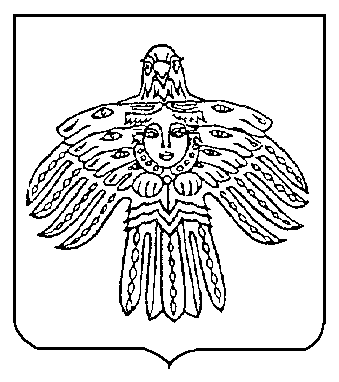 Об утверждении Порядка создания, хранения, использования и восполнения резерва материальных ресурсов для ликвидации чрезвычайных ситуаций муниципального характера на территории муниципального образования городского округа «Ухта»В соответствии со статьями 11, 25 Федерального закона от 21.12.1994                                 № 68-ФЗ «О защите населения и территорий от чрезвычайных ситуаций природного и техногенного характера», Федеральным законом от 06.10.2003                № 131-ФЗ «Об общих принципах организации местного самоуправления в Российской Федерации», Законом Республики Коми от 19.10.1999 № 48-РЗ «О защите населения и территорий Республики Коми от чрезвычайных ситуаций природного и техногенного характера», постановлением Правительства Республики Коми от 07.11.2011 № 494 «О резерве материальных ресурсов для ликвидации чрезвычайных ситуаций межмуниципального и регионального характера на территории Республики Коми», администрация постановляет: 1. Утвердить Порядок создания, хранения, использования и восполнения резерва материальных ресурсов для ликвидации чрезвычайных ситуаций муниципального характера на территории муниципального образования городского округа «Ухта» (далее - МОГО «Ухта») согласно приложению № 1 к настоящему постановлению. 2. Утвердить примерные номенклатуру и объем резерва материальных ресурсов для ликвидации чрезвычайных ситуаций муниципального характера на территории МОГО «Ухта» согласно приложению № 2 к настоящему постановлению. 3. МУ «Управление по делам ГО и ЧС» администрации МОГО «Ухта»:3.1. Организовать работу по формированию на муниципальном уровне резерва материальных ресурсов для ликвидации чрезвычайных ситуаций муниципального характера на территории МОГО «Ухта» согласно требованиям настоящего постановления. 3.2. Осуществлять методическое руководство по вопросам создания и использования объектовых резервов материальных ресурсов для ликвидации чрезвычайных  ситуаций,  создаваемых  в  организациях  независимо  от  форм 2собственности и ведомственной принадлежности, расположенных на территории МОГО «Ухта». 3.3. Осуществлять контроль за созданием, хранением, использованием и восполнением резерва материальных ресурсов для ликвидации чрезвычайных ситуаций муниципального характера на территории МОГО «Ухта».4. Рекомендовать руководителям организаций независимо от форм собственности и ведомственной принадлежности, расположенных на территории МОГО «Ухта»: 4.1. Организовать работу по созданию объектовых резервов материальных ресурсов для ликвидации чрезвычайных ситуаций. 4.2. Ежеквартально до 10-го числа последнего месяца текущего квартала представлять в МУ «Управление по делам ГО и ЧС» администрации МОГО «Ухта» сведения о создании и состоянии объектового резерва материальных ресурсов для ликвидации чрезвычайных ситуаций. 4.3. Не реже одного раза в год проводить проверки наличия и состояния объектового резерва материальных ресурсов для ликвидации чрезвычайных ситуаций. 5. Признать утратившими силу следующие постановления:- постановление администрации МОГО «Ухта» от 18.02.2015 № 268 «Об утверждении Порядка создания, хранения, использования и восполнения резерва материальных ресурсов для ликвидации чрезвычайных ситуаций муниципального характера на территории муниципального образования городского округа «Ухта»;- постановление администрации МОГО «Ухта» от 14.11.2016 № 3048 «О внесении изменений в постановление администрации МОГО «Ухта»                        от 18 февраля 2015 г. № 268 «Об утверждении Порядка создания, хранения, использования и восполнения резерва материальных ресурсов для ликвидации чрезвычайных ситуаций муниципального характера на территории муниципального образования городского округа «Ухта»;- постановление администрации МОГО «Ухта» от 02.03.2018 № 427 «О внесении изменений в постановление администрации МОГО «Ухта»                               от 18 февраля 2015 г. № 268 «Об утверждении Порядка создания, хранения, использования и восполнения резерва материальных ресурсов для ликвидации чрезвычайных ситуаций муниципального характера на территории муниципального образования городского округа «Ухта».6. Настоящее постановление вступает в силу со дня его официального опубликования и подлежит размещению на Официальном портале администрации МОГО «Ухта».7. Контроль за исполнением настоящего постановления возложить на первого заместителя руководителя администрации МОГО «Ухта».И.о. главы МОГО «Ухта» - руководителяадминистрации МОГО «Ухта»                                                         П.П. Артемьев Приложение № 1к постановлениюадминистрации МОГО «Ухта»от 30 сентября 2021 г. № 2647Порядоксоздания, хранения, использования и восполнения резерваматериальных ресурсов для ликвидации чрезвычайных ситуаций муниципального характера на территории муниципального образования                 городского округа «Ухта»1. Общие положения1.1. Настоящий Порядок создания, хранения, использования и восполнения резерва материальных ресурсов для ликвидации чрезвычайных ситуаций муниципального характера на территории муниципального образования городского округа «Ухта» (далее – резерв материальных ресурсов) разработан в соответствии с Федеральным законом от 21.12.1994 № 68-ФЗ «О защите населения и территорий от чрезвычайных ситуаций природного и техногенного характера», Законом Республики Коми от 19 октября 1999 г. № 48-РЗ «О защите населения и территорий Республики Коми от чрезвычайных ситуаций природного и техногенного характера», постановлением Правительства Республики Коми от 07.11.2011 № 494 «О резерве материальных ресурсов для ликвидации чрезвычайных ситуаций межмуниципального и регионального характера на территории Республики Коми» и определяет основные принципы создания, хранения, использования и восполнения резерва материальных ресурсов. 1.2. Резерв материальных ресурсов создается заблаговременно, в целях экстренного привлечения необходимых средств, и может включать в себя следующие материальные ресурсы:- продовольствие и продовольственное сырье, сухие пайки;- предметы первой необходимости;- бытовое и вещевое имущество;- средства оказания первой медицинской помощи, медикаменты (в рамках полномочий органов местного самоуправления);-  строительные материалы;- топливо и нефтепродукты;- средства индивидуальной защиты; - средства связи, - инструмент и оборудование, необходимые для обеспечения проведения  поисковых, аварийно-спасательных, срочных восстановительных и других неотложных работ в ходе предупреждения и ликвидации последствий чрезвычайных ситуаций природного и техногенного характера;1.3. Резерв материальных ресурсов создается исходя из прогнозируемых видов и масштабов чрезвычайных ситуаций муниципального характера, присущих территории муниципального образования городского округа «Ухта» (далее – МОГО «Ухта»), предполагаемого объема работ по их ликвидации, а также максимально возможного использования имеющихся сил и средств, привлекаемых к ликвидации чрезвычайных ситуаций природного и техногенного характера на территории МОГО «Ухта».21.4. Резерв материальных ресурсов предназначен и используется в случае возникновения  и (или)  угрозы возникновения чрезвычайных ситуаций муниципального  характера для первоочередного жизнеобеспечения пострадавшего населения, развертывания и содержания временных пунктов проживания и питания пострадавших граждан, оказания им помощи, обеспечения проведения поисковых, аварийно-спасательных, срочных восстановительных и других неотложных работ в ходе предупреждения и ликвидации последствий чрезвычайных ситуаций на территории МОГО «Ухта».1.5. В военное время резерв материальных ресурсов может быть использован для решения задач гражданской обороны МОГО «Ухта».1.6. Резерв материальных ресурсов может использоваться на иные цели, связанные с восстановлением условий жизнедеятельности населения МОГО «Ухта», на основании решения администрации МОГО «Ухта» по предложениям Комиссии по предупреждению и ликвидации чрезвычайных ситуаций и обеспечению пожарной безопасности МОГО «Ухта».2. Деятельность органов местного самоуправления муниципального образования городского округа «Ухта» в области создания, хранения, использования и восполнения резерва материальных ресурсов2.1. Примерные номенклатура и объем резерва материальных ресурсов подлежат ежегодному уточнению в зависимости от фактически сложившейся на территории МОГО «Ухта» оперативной обстановки. 2.2. Функции по созданию, включая накопление, размещение и содержание, хранению, использованию и восполнению резерва материальных ресурсов возлагаются на следующие муниципальные учреждения:- по продовольствию, вещевому имуществу и ресурсам жизнеобеспечения, иным ресурсам, в том числе средствам индивидуальной защиты, аварийно-спасательному имуществу и оборудованию, инженерной технике и имуществу – на муниципальное учреждение «Управление по делам гражданской обороны и чрезвычайным ситуациям» администрации МОГО «Ухта»;- по строительным материалам, инертным материалам,  материально-техническим ресурсам для ремонта объектов жилищно-коммунального хозяйства – на муниципальное учреждение «Управление жилищно-коммунального хозяйства» администрации МОГО «»Ухта».2.3. Финансирование расходов по созданию, накоплению и содержанию резерва материальных ресурсов, возмещению убытков от замены, материальных ресурсов, списанию потерь от естественной убыли и уценки материальных ресурсов, возмещению затрат предприятиям, организациям и учреждениям, осуществляющим их ответственное хранение, осуществляется уполномоченными органами.2.4. Объем и перечень материальных ресурсов для резерва материальных ресурсов на соответствующий год утверждается главой МОГО «Ухта» - руководителем администрации МОГО «Ухта» по предложениям уполномоченного органа.2.5. Уполномоченные органы, на которых возложены функции по созданию резерва:- ежегодно формируют объем и перечень материальных ресурсов, необходимых для создания, накопления, восполнение и замены резерва материальных 3ресурсов на соответствующий год, в случае необходимости, составляют смету расходов и представляют их на утверждение главе МОГО «Ухта» - руководителю администрации МОГО «Ухта»;- определяют места хранения резерва материальных ресурсов, отвечающие требованиям и условиям хранения и обеспечивающие возможность оперативной доставки в зоны ЧС;- определяют размеры расходов по хранению и содержанию резерва материальных ресурсов;- в установленном порядке осуществляют определение поставщиков (подрядчиков, исполнителей) материальных ресурсов;- заключают в пределах выделенных ассигнований государственные контракты (гражданско-правовые договоры) на поставку материальных ресурсов, а также на хранение резерва материальных ресурсов;- организуют хранение, обновление, замену, обслуживание и выпуск материальных ресурсов;- ведут учет и отчетность по операциям с материальными ресурсами;- обеспечивают поддержание резерва материальных ресурсов в постоянной готовности к использованию;- осуществляют контроль за наличием, качественным состоянием, соблюдением условий хранения материальных ресурсов.2.6. В случае недостаточности для ликвидации чрезвычайных ситуаций муниципального  характера  собственного  резерва  материальных  ресурсов  глава МОГО «Ухта» - руководитель администрации МОГО «Ухта»,  в установленном порядке, обращается с просьбой о выделении материальных средств из резерва материальных ресурсов Республики Коми к Правительству Республики Коми.3. Порядок создания, хранения, использования и восполнения резерва материальных ресурсов3.1. Приобретение (поставка, обновление и замена) резерва материальных ресурсов, осуществляемое в рамках мероприятий по предупреждению и  (или) ликвидации чрезвычайных ситуаций на территории МОГО «Ухта», производится за счет средств бюджета МОГО «Ухта».3.2. Вместо приобретения и хранения отдельных видов материальных ресурсов, в том числе топлива, продовольствия, строительных материалов и иных материальных ресурсов, гарантийный срок хранения которых не превышает 12 месяцев, или части этих ресурсов допускается заключение муниципальных контрактов (гражданско-правовых договоров) на их поставку (продажу) с организациями, имеющими эти ресурсы в постоянном наличии. Выбор поставщиков (подрядчиков, исполнителей) на отдельные категории товаров, в т.ч. продовольствия, строительных материалов осуществляется в соответствии с Федеральным законом от 05.04.2013 № 44-ФЗ «О контрактной системе в сфере закупок товаров, работ, услуг для обеспечения государственных и муниципальных нужд».3.3. Материальные ресурсы, поставляемые в резерв материальных ресурсов, в отношении которых установлены требования, направленные на обеспечение безопасности жизни, здоровья потребителей и охраны окружающей среды, должны иметь сертификаты соответствия на весь срок хранения.43.4. Размещение и хранение резерва материальных ресурсов может осуществляться посредством заключения соответствующих договоров с предприятиями, организациями и учреждениями независимо от форм собственности и ведомственной принадлежности, местонахождение которых позволяет оперативно доставить материальные ресурсы в зоны чрезвычайных ситуаций. 3.5.Выделение материальных ресурсов из резерва материальных ресурсов осуществляется по решению Комиссии по предупреждению ликвидации чрезвычайных ситуаций и обеспечению пожарной безопасности МОГО «Ухта», которая вносит соответствующее предложение главе МОГО «Ухта» – руководителю администрации МОГО «Ухта».3.6.Доставка материальных средств, выделенных из резерва материальных ресурсов, к месту проведения мероприятий для первоочередного жизнеобеспечения пострадавшего населения, развертывания и содержания временных пунктов проживания и питания пострадавших граждан, оказания им помощи, обеспечения проведения поисковых, аварийно-спасательных, срочных восстановительных и других неотложных работ в ходе предупреждения и (или) ликвидации последствий чрезвычайных ситуаций муниципального характера на территории МОГО «Ухта» производится транспортными предприятиями и организациями, расположенными на территории МОГО «Ухта», в соответствии с заключенными договорами. Финансирование данных мероприятии осуществляется за счет средств резервного фонда МОГО «Ухта» по предупреждению, ликвидации чрезвычайных ситуаций и последствий стихийных бедствий в установленном порядке.3.7. Предприятия, организации и учреждения независимо от форм собственности и ведомственной принадлежности, у которых на хранении находится резерв материальных ресурсов, обязаны обеспечить возможность их изъятия в любой день (в том числе выходной и праздничный нерабочий), порядок изъятия и ответственность их хранителя регулируется договором хранения.3.8. Обновление запасов резерва материальных ресурсов в связи с истечением установленного срока хранения материальных ресурсов, тары, упаковки, а также вследствие возникновения обстоятельств, могущих повлечь за собой порчу или ухудшение качества хранимых    материальных    ресурсов   до   истечения   установленного   срока    их    хранения, осуществляется при одновременной поставке и закладке равного количества аналогичных материальных ресурсов.3.9.Заимствование материальных средств из резерва материальных ресурсов может производиться по решению администрации МОГО «Ухта» организациям в случае возникновения и (или) угрозы возникновения чрезвычайных ситуаций на соответствующих территориях и проведения мероприятий для первоочередного жизнеобеспечения пострадавшего населения, развертывания и содержания временных пунктов проживания и питания пострадавших граждан, оказания им помощи, обеспечения проведения поисковых,  аварийно-спасательных, срочных восстановительных и других неотложных работ в ходе предупреждения и ликвидации последствий чрезвычайных ситуаций.3.10. В случае возникновения на территории МОГО «Ухта» чрезвычайной ситуации техногенного характера расходы по использованию (выпуску) материальных средств из резерва материальных ресурсов возмещаются за счет средств и имущества хозяйствующего субъекта независимо от его формы собственности и ведомственной принадлежности, виновного в возникновении данной чрезвычайной ситуации.53.11.При возникновении и (или) угрозе возникновения чрезвычайной ситуации муниципального характера на территории МОГО «Ухта», в случае отсутствия необходимых материальных ресурсов в резерве материальных ресурсов по согласованию с главой МОГО «Ухта» - руководителем администрации МОГО «Ухта» могут использоваться (заимствоваться) материальные ресурсы из резервов материальных ресурсов организаций независимо от форм собственности и ведомственной принадлежности, действующих на территории МОГО «Ухта». Использование материальных ресурсов организаций осуществляется на возвратной  и (или) безвозвратной основе, в том числе использование материальных ресурсов на возвратной основе производится с указанием сроков и условий возврата. Восполнение материальных ресурсов резерва материальных ресурсов, израсходованных при ликвидации чрезвычайных ситуаций, осуществляется за счет средств, выделенных уполномоченному органу из бюджета МОГО «Ухта» для осуществления закупок материальных ресурсов в резерв.3.12.  Средства резерва материальных ресурсов используются для первоочередного жизнеобеспечения пострадавшего населения, развертывания и содержания временных пунктов проживания и питания пострадавших граждан, оказания им помощи, обеспечения проведения поисковых, аварийно-спасательных, срочных восстановительных и других неотложных работ в ходе предупреждения и (или) ликвидации последствий чрезвычайных ситуаций на территории МОГО «Ухта».4. Финансирование расходов по созданию, хранению, использованию
и восполнению резерва материальных ресурсов4.1. Финансирование расходов по созданию, хранению, использованию и восполнению резерва материальных ресурсов, включая возмещение убытков от замены материальных ресурсов, списание потерь от естественной убыли и уценки материальных ресурсов, возмещение затрат предприятиям, организациям и учреждениям, осуществляющим ответственное хранение материальных ресурсов, осуществляется за счет средств бюджета МОГО «Ухта».4.2. Объем финансовых средств, необходимых для приобретения материальных ресурсов, определяется с учетом возможного изменения рыночных цен на материальные ресурсы, а также расходов, связанных с формированием, накоплением, размещением, хранением (содержанием) и восполнением резерва материальных ресурсов. 4.3. В случае выпуска материальных ресурсов в порядке временного заимствования в пользу другого муниципального образования Республики Коми или организации, на территории которых возникла угроза или произошла чрезвычайная ситуация, финансирование расходов по их использованию осуществляется за счёт средств получателя, финансирование расходов по их восполнению осуществляется в порядке, установленном настоящим Положением и требованиями бюджетного законодательства.5. Порядок учета материальных ресурсов резерва и контроля за его созданием, хранением, использованием и восполнением5.1. Контроль за созданием, хранением, использованием и восполнением резерва материальных ресурсов осуществляется уполномоченным органом.65.2. Предприятия, организации и учреждения независимо от форм собственности и ведомственной принадлежности, ответственные за содержание резерва материальных ресурсов, ведут количественный и качественный учет наличия и состояния материальных ресурсов в соответствии с договором хранения и предоставляют отчет в уполномоченный орган о наличии, состоянии и использовании резерва материальных ресурсов один раз в квартал (не позднее 5 числа месяца, следующего за отчетным) по форме приложения № 1к настоящему Порядку.Приложение №1 к ПорядкуОТЧЕТо наличии, состоянии и использовании резерва материальных ресурсов для ликвидации чрезвычайных ситуаций муниципального характера на территории МОГО «Ухта»Дата получения: «___» ____________ 20___ годаДата возврата: «___» ____________ 20___ годаРуководитель организации                   ______________                          _____________                                                                                              Подпись                                                          ФИОМППриложение № 2к постановлениюадминистрации МОГО «Ухта»от 30 сентября 2021 г. № 2647Примерные НОМЕНКЛАТУРАи объем резерва материальных ресурсов  для ликвидации чрезвычайных ситуаций муниципального характера на территории муниципального образования городского округа «Ухта»1. Продовольствие1.1. Обеспечение продовольствием населения1.2. Обеспечение сухим пайком населения2	Примечание: разрешается замена 170 граммов консервов мясных консервами мясорастительными (250 граммов), или консервами рыбными в масле (175 граммов), или консервами рыбными натуральными (250 граммов).1.3. Обеспечение продовольствием спасателей, рабочих1.4. Обеспечение вещевым имуществом32. Имущество и иные ресурсы, предназначенные для обеспечения аварийно-спасательных формирований2.1. Таборное имущество42.2.Средства связи2.3. Средства индивидуальной защиты3. Строительные материалы5АДМИНИСТРАЦИЯМУНИЦИПАЛЬНОГО ОБРАЗОВАНИЯГОРОДСКОГО ОКРУГА«Ухта»АДМИНИСТРАЦИЯМУНИЦИПАЛЬНОГО ОБРАЗОВАНИЯГОРОДСКОГО ОКРУГА«Ухта»«Ухта»КАР  КЫТШЛÖНМУНИЦИПАЛЬНÖЙ  ЮКÖНСААДМИНИСТРАЦИЯ«Ухта»КАР  КЫТШЛÖНМУНИЦИПАЛЬНÖЙ  ЮКÖНСААДМИНИСТРАЦИЯ«Ухта»КАР  КЫТШЛÖНМУНИЦИПАЛЬНÖЙ  ЮКÖНСААДМИНИСТРАЦИЯ«Ухта»КАР  КЫТШЛÖНМУНИЦИПАЛЬНÖЙ  ЮКÖНСААДМИНИСТРАЦИЯПОСТАНОВЛЕНИЕШУÖМПОСТАНОВЛЕНИЕШУÖМПОСТАНОВЛЕНИЕШУÖМПОСТАНОВЛЕНИЕШУÖМПОСТАНОВЛЕНИЕШУÖМПОСТАНОВЛЕНИЕШУÖМПОСТАНОВЛЕНИЕШУÖМ30 сентября 2021 г.№2647г.Ухта,  Республика Коми№ п/пНаименование материальных ресурсовЕдиница измеренияПолучено Получено ИспользованоИспользованоВозвратВозвратПримечание № п/пНаименование материальных ресурсовЕдиница измеренияКоличество Стоимость, руб.КоличествоСтоимость, руб.КоличествоСтоимость, руб.123456789101.2.№
п/пНаименование продуктовЕдиница измеренияНорма на 1 человекаПланируемый объем12345Хлеб и хлебобулочные изделияграмм46069000Крупа разнаяграмм8012000Изделия макаронныеграмм406000Консервы мясныеграмм15022500Консервы рыбные     грамм10015000Масло животноеграмм507500Масло растительноеграмм101500Продукция молочной и сыродельной промышленностиграмм253750Сахарграмм7511250Чайграмм2300Овощи, фрукты разныеграмм152250Консервы плодовые и ягодные, экстракты ягодныеграмм10015000Консервы овощные, томатныеграмм46067500Соль поваренная пищеваяграмм203000Пряности пищевкусовые, приправы и добавкиграмм0,115Водалитр3,75562,5№
п/пНаименование продуктовЕдиница измеренияНорма на 1 человекаПланируемый объем123451.Печенье, галеты, крекерыграмм370555002.Консервы мясныеграмм170225003.Консервы рыбныеграмм125187504.Консервы мясорастительныеграмм26539750123455.Масло животноеграмм3045006.Молоко цельное сгущенное с сахаромграмм6597507.Сахарграмм6090008.Вода литр3,75562,5№
п/пНаименование продуктовЕдиница измеренияНорма на 1 человекаПланируемый объем123451.Хлеб из смеси ржаной обдирной и пшеничной муки 1 сортаграмм600900002.Хлеб белый из пшеничной муки 1 сортаграмм400600003.Мука пшеничная 2 сортаграмм3045004.Крупа разнаяграмм100150005.Макаронные изделияграмм2030006.Молоко и молокопродуктыграмм500750007.Мясо и мясопродуктыграмм100150008.Масло растительноеграмм1015009.Рыба и рыбопродуктыграмм60900010.Жиры грамм50750011.Сахар грамм701050012.Картофель грамм5007500013.Овощи грамм1802700014.Соль грамм30450015.Чай грамм230016.Вода литр3,75562,5№ 
п/пНаименование материальных    
ресурсовЕдиница 
измеренияКоличествоПримечание12345Белье нательное комп.50Обувь теплая (валенки) пар50Сапоги резиновые пар50Верхняя одежда летняя шт.100Верхняя одежда зимняя шт.50Головной убор шт.50Рукавицы утепленные пар50Костюм брезентовый комп.5012345Мешок спальный шт.50Матрац шт.50Постельные принадлежности комплект50Одеяла шт.50Подушка 60 x 60 см шт.50Полотенце шт.50Раскладушкашт.50Комплекты посуды (кружка алюминиевая, ложка, тарелка) комплект50№ 
п/пНаименование материальных    
ресурсовЕдиница 
измеренияКоличествоПримечание123451.Рюкзак брезент 30 лшт.3Имущество МУ «Управление по делам ГО и ЧС» администрации МОГО «Ухта»2.Рюкзак брезент 35 лшт.4Имущество МУ «Управление по делам ГО и ЧС» администрации МОГО «Ухта»3.Рюкзак Дачник 25 лшт.3Имущество МУ «Управление по делам ГО и ЧС» администрации МОГО «Ухта»4.Рюкзак Дачник 35 лшт.4Имущество МУ «Управление по делам ГО и ЧС» администрации МОГО «Ухта»5.Рюкзак Сибирский-У45лшт.1Имущество МУ «Управление по делам ГО и ЧС» администрации МОГО «Ухта»6.Фляжка армейская 1 л.шт.18Имущество МУ «Управление по делам ГО и ЧС» администрации МОГО «Ухта»7.Кружка нерж.Шт.20Имущество МУ «Управление по делам ГО и ЧС» администрации МОГО «Ухта»8.Ложка нерж столоваяшт.7Имущество МУ «Управление по делам ГО и ЧС» администрации МОГО «Ухта»9.Миска нержшт.20Имущество МУ «Управление по делам ГО и ЧС» администрации МОГО «Ухта»10.Котелок 6 л.шт.1Имущество МУ «Управление по делам ГО и ЧС» администрации МОГО «Ухта»11.Лопата Землеройка штыковая (рессорно-пружинная сталь)шт.3Имущество МУ «Управление по делам ГО и ЧС» администрации МОГО «Ухта»12.Лопата штыковая остроконечнаяшт.12Имущество МУ «Управление по делам ГО и ЧС» администрации МОГО «Ухта»13.Лопата штыковая прямоугольная ЛКПшт.2Имущество МУ «Управление по делам ГО и ЧС» администрации МОГО «Ухта»14.Канистра пластмассовая 13 лшт.2Имущество МУ «Управление по делам ГО и ЧС» администрации МОГО «Ухта»15.Топорышт.12Имущество МУ «Управление по делам ГО и ЧС» администрации МОГО «Ухта»16.Палатка Oregone-3 340*180*130 (4.6 кг)шт.1Имущество МУ «Управление по делам ГО и ЧС» администрации МОГО «Ухта»17.Палатка CAMPACK-TENT Rock Explorerшт.1Имущество МУ «Управление по делам ГО и ЧС» администрации МОГО «Ухта»18.Палатка Riderшт.1Имущество МУ «Управление по делам ГО и ЧС» администрации МОГО «Ухта»19.Палатка Sol Hunterшт.1Имущество МУ «Управление по делам ГО и ЧС» администрации МОГО «Ухта»20.Термос армейский оцинкованный 25лшт.5Имущество МУ «Управление по делам ГО и ЧС» администрации МОГО «Ухта»21.Компасшт.20Имущество МУ «Управление по делам ГО и ЧС» администрации МОГО «Ухта»22.Спальные мешкишт.16Имущество МУ «Управление по делам ГО и ЧС» администрации МОГО «Ухта»23.Дизельный генераторшт.1Имущество МУ «Управление по делам ГО и ЧС» администрации МОГО «Ухта»24.Термос 20 л шт.2Имущество МУ «Управление по делам ГО и ЧС» администрации МОГО «Ухта»25.Емкость для воды 1 куб. м.шт.1Имущество МУ «Управление по делам ГО и ЧС» администрации МОГО «Ухта»№ 
п/пНаименование материальных    
ресурсовЕдиница 
измеренияКоличествоПримечание123451.Спутниковый телефон  Иридиум9555шт.2Имущество МУ «Управление по делам ГО и ЧС» администрации МОГО «Ухта»2.Радиостанция Motorola GM 140шт.1Имущество МУ «Управление по делам ГО и ЧС» администрации МОГО «Ухта»3.Переносные радиостанции Motorola CP180шт.2Имущество МУ «Управление по делам ГО и ЧС» администрации МОГО «Ухта»4.Переносные радиостанции Vertex Standardшт.6Имущество МУ «Управление по делам ГО и ЧС» администрации МОГО «Ухта»5.Навигатор GPSMAP 76 Cx/76CSxшт.1Имущество МУ «Управление по делам ГО и ЧС» администрации МОГО «Ухта»6.Фотоаппарат Nikon COOLPIXL 120шт.1Имущество МУ «Управление по делам ГО и ЧС» администрации МОГО «Ухта»7.Видеокамера Sony DCR-SR200Eшт.1Имущество МУ «Управление по делам ГО и ЧС» администрации МОГО «Ухта»№ 
п/пНаименование материальных    
ресурсовЕдиница 
измеренияКоличествоПримечание123451.Дозиметр рентгеновского излучения ДКР-04-Мшт.1Имущество МУ «Управление по делам ГО и ЧС» администрации МОГО «Ухта»2.Дозиметр-радиометр ДКС-96шт.1Имущество МУ «Управление по делам ГО и ЧС» администрации МОГО «Ухта»3.Противогазы ГП-7шт.580Имущество МУ «Управление по делам ГО и ЧС» администрации МОГО «Ухта»4.Противогазы детскиешт.8Имущество МУ «Управление по делам ГО и ЧС» администрации МОГО «Ухта»5.Противогазы УВС ВК с фильтром ВК марки А1В1Е1К1Р3Dшт.37Имущество МУ «Управление по делам ГО и ЧС» администрации МОГО «Ухта»6.Маска одноразоваяшт.20007.Перчатки одноразовыепара20008.Дезинфицирующее средстволитр15№ 
п/пНаименование материальных    
ресурсовЕдиница 
измеренияКоличествоПримечание123451.Задвижка чугунная 30ч6бр Ду 50шт.22.Задвижка чугунная 30ч6бр Ду 80шт.23.Задвижка чугунная 30ч6бр Ду 100шт.24.Задвижка чугунная 30ч6бр Ду 150шт.25.Задвижка чугунная 30ч6бр Ду 200шт.26.Задвижка чугунная 30ч6бр Ду 250шт.27.Задвижка чугунная 30ч6бр Ду 300шт.28.Задвижка чугунная 30ч6бр Ду 350шт.29.Задвижка чугунная 30ч6бр Ду 400шт.210.Труба напорная из полиэтилена ПЭ 100 SDR 17-63х3,8 питьеваям.2411.Труба напорная из полиэтилена ПЭ 100 SDR 17-110х6,6 питьеваям.241234512.Труба напорная из полиэтилена ПЭ 100 SDR 17-160х9,5 питьеваям.2413.Труба напорная из полиэтилена ПЭ 100 SDR 21-225х10,8 питьеваям.2414.Труба напорная из полиэтилена ПЭ 100 SDR 21-315х15 питьеваям.2415.Труба напорная из полиэтилена ПЭ 100 SDR 21-400х19,1 питьеваям.2416.Труба стальная электросварная 57х3,5м.2417.Труба стальная электросварная 76х3м.2418.Труба стальная электросварная 89х4м.2419.Труба стальная электросварная 108х4м.2420.Труба стальная электросварная 159х4,5м.2421.Труба стальная электросварная 219х4,5м.2422.Труба стальная электросварная 273х6м.2423.Труба стальная электросварная 325х8м.2424.Труба стальная электросварная 426х7м.2425.Фланец стальной Ду 50 Ру 10шт.426.Фланец стальной Ду 80 Ру 10шт.427.Фланец стальной Ду 100 Ру 10шт.428.Фланец стальной Ду 150 Ру 10шт.429.Фланец стальной Ду 200 Ру 10шт.430.Фланец стальной Ду 250 Ру 10шт.431.Фланец стальной Ду 300 Ру 10шт.432.Фланец стальной Ду 350 Ру 10шт.433.Фланец стальной Ду 350 Ру 10шт.434.Песок куб. м.20035.Гвозди разныекг.4036.Кровельный материал (листовое железо, шифер, профилированный лист)лист10037.Мешки под песок (грунт)шт.10038.Доска 40мм.куб. м.539.Доска 20 мм.куб. м.5